№ п/пНаименование товараНаименование показателя, технического, функционального параметра, ед. изм. ПоказателяНаименование показателя, технического, функционального параметра, ед. изм. Показателя1Детский игровой комплекс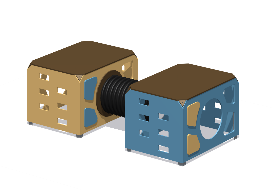 Конструктивно изделие должно состоять из:- игровой комплекс прямоугольный (2 шт)- лаз-труба (1 шт)В сборе представляет собой конструкцию в виде двух прямоугольных площадок, собраных со стенками с помощью уголков, установлены на грунтозацепы. Две площадки присоединены друг к другу с помощью лаза-труба.Конструктивно изделие должно состоять из:- игровой комплекс прямоугольный (2 шт)- лаз-труба (1 шт)В сборе представляет собой конструкцию в виде двух прямоугольных площадок, собраных со стенками с помощью уголков, установлены на грунтозацепы. Две площадки присоединены друг к другу с помощью лаза-труба.1Детский игровой комплексВнешние размерыВнешние размеры1Детский игровой комплексДлина, ±20 мм 31601Детский игровой комплексШирина, ±20 мм14501Детский игровой комплексВысота, ±20 мм9501Детский игровой комплексКомплектацияКомплектация1Детский игровой комплексИгровой комплекс прямоугольный, шт21Детский игровой комплексЛаз труба, шт.11Детский игровой комплексИзделие должно представлять собой устойчивую конструкцию, обеспечивающую безопасные условия для занятий на открытом воздухе.Конструкция должна обладать высокой ударопрочностью и виброустойчивостью. Во избежание травм и застревания одежды и частей тела, конструкция должна быть разработана по требованиям ГОСТ Р 52169 -2012. Изделие должно методом бетонирования грунтозацепов. Изделие должно быть антивандальным.Конструкция изделия должна быть без выступов и заусенцев, углы и края закруглены. Минимальный радиус закругления не менее 3 мм.Выступающие части болтовых соединений должны быть защищены пластиковыми заглушками либо должны соответствовать требованиям ГОСТ Р 52169-2012.Все металлические части конструкции должны быть окрашены полимерной порошковой эмалью методом запекания в заводских условиях, что предотвращает металл от коррозии.Изделие должно представлять собой устойчивую конструкцию, обеспечивающую безопасные условия для занятий на открытом воздухе.Конструкция должна обладать высокой ударопрочностью и виброустойчивостью. Во избежание травм и застревания одежды и частей тела, конструкция должна быть разработана по требованиям ГОСТ Р 52169 -2012. Изделие должно методом бетонирования грунтозацепов. Изделие должно быть антивандальным.Конструкция изделия должна быть без выступов и заусенцев, углы и края закруглены. Минимальный радиус закругления не менее 3 мм.Выступающие части болтовых соединений должны быть защищены пластиковыми заглушками либо должны соответствовать требованиям ГОСТ Р 52169-2012.Все металлические части конструкции должны быть окрашены полимерной порошковой эмалью методом запекания в заводских условиях, что предотвращает металл от коррозии.Игровой комплекс прямоугольный Игровой комплекс прямоугольный Лаз трубаЛаз трубаГофрированная труба представляет собой лаз, с внутренним диаметром не менее 500 мм, длиной не менее 1650 мм. Наружный диаметр гофры не менее 580 мм. Труба должна быть изготовлена с резом посередине впадины, с отсутствием заусенцев и острых кромок. Материал изготовления трубы гофрированной – полиэтилен низкого давления (либо эквивалент) имеющий повышенную стойкость к УФ-излучению и предназначенный для установки в уличных условиях. Труба гофрированная должна крепиться к фанерным элементам с внутренней стороны с помощью четырех пластиковых хомутов, которые охватывают гофру и удерживают ее.Гофрированная труба представляет собой лаз, с внутренним диаметром не менее 500 мм, длиной не менее 1650 мм. Наружный диаметр гофры не менее 580 мм. Труба должна быть изготовлена с резом посередине впадины, с отсутствием заусенцев и острых кромок. Материал изготовления трубы гофрированной – полиэтилен низкого давления (либо эквивалент) имеющий повышенную стойкость к УФ-излучению и предназначенный для установки в уличных условиях. Труба гофрированная должна крепиться к фанерным элементам с внутренней стороны с помощью четырех пластиковых хомутов, которые охватывают гофру и удерживают ее.